ЗАКОНРЕСПУБЛИКИ ХАКАСИЯОБ ОБРАЗОВАНИИПринятВерховным СоветомРеспублики Хакасия22 сентября 2004 года(в ред. Законов Республики Хакасияот 06.05.2005 № 20-ЗРХ, от 26.04.2006 № 12-ЗРХ,от 16.11.2006 № 62-ЗРХ, от 01.11.2007 № 65-ЗРХ,от 11.03.2008 № 2-ЗРХ, от 03.10.2008 № 51-ЗРХ,от 04.05.2009 № 31-ЗРХ, от 16.10.2009 № 91-ЗРХ,от 11.05.2010 № 34-ЗРХ, от 30.06.2010 № 61-ЗРХ,от 23.12.2010 № 133-ЗРХ, от 05.04.2011 № 14-ЗРХ,от 30.09.2011 № 84-ЗРХ, от 09.07.2012 № 65-ЗРХ)Настоящий Закон регулирует вопросы, отнесенные федеральным законодательством в области образования к компетенции субъектов Российской Федерации, дополняет и конкретизирует законодательство Российской Федерации применительно к особенностям Республики Хакасия.Статья 1. Предмет и сфера действия настоящего ЗаконаНастоящий Закон на основе Конституции Российской Федерации, законодательства Российской Федерации, Конституции Республики Хакасия:устанавливает принципы деятельности органов государственной власти Республики Хакасия по развитию образования;разграничивает компетенцию в области образования между органами законодательной и исполнительной власти Республики Хакасия;регулирует формы участия органов государственной власти Республики Хакасия, образовательных учреждений, иных юридических лиц, а также физических лиц в развитии образования в Республике Хакасия;устанавливает меры социальной поддержки участникам образовательного процесса;направлен на обеспечение прав граждан на получение образования и на поддержку развития образовательной деятельности.Статья 2. Правовая основа регулирования отношений в области образования в Республике ХакасияПравовой основой регулирования отношений в области образования в Республике Хакасия являются Конституция Российской Федерации, Закон Российской Федерации "Об образовании", принимаемые в соответствии с ним другие законы и иные нормативные правовые акты Российской Федерации, а также КонституцияРеспублики Хакасия, настоящий Закон и принимаемые в соответствии с ним законы и иные нормативные правовые акты Республики Хакасия.Статья 3. Понятия, используемые в настоящем ЗаконеВ настоящем Законе используются основные понятия и термины в значениях, определенных Законом Российской Федерации от 10 июля 1992 года № 3266-1 "Об образовании" (в редакции Федерального закона от 13 января 1996 года № 12-ФЗ), а также следующие понятия:государственные образовательные учреждения Республики Хакасия - юридические лица, созданные в форме учреждения исполнительными органами государственной власти Республики Хакасия для осуществления образовательной деятельности, находящиеся в республиканской собственности и финансируемые за счет средств республиканского бюджета Республики Хакасия;(в ред. Закона Республики Хакасия от 09.07.2012 № 65-ЗРХ)(см. текст в предыдущей редакции)органы, осуществляющие управление в сфере образования в Республике Хакасия, - орган исполнительной государственной власти Республики Хакасия, осуществляющий управление в сфере образования, иные органы исполнительной власти Республики Хакасия, в ведении которых находятся образовательные учреждения;(в ред. Закона Республики Хакасия от 11.03.2008 № 2-ЗРХ)(см. текст в предыдущей редакции)молодой специалист - лицо в возрасте не старше 35 лет, осуществляющее педагогическую деятельность по полученной специальности (направлению подготовки) в государственных образовательных учреждениях Республики Хакасия или муниципальных образовательных учреждениях в течение трех лет после получения им первого (среднего или высшего) профессионального образования по направлениям подготовки либо в областях, соответствующих профилям обучения;(в ред. Закона Республики Хакасия от 09.07.2012 № 65-ЗРХ)(см. текст в предыдущей редакции)(в ред. Закона Республики Хакасия от 23.12.2010 № 133-ЗРХ)(см. текст в предыдущей редакции)Условия и порядок предоставления указанных стипендий и премий устанавливаются Правительством Республики Хакасия.7. Обучающиеся государственных образовательных учреждений Республики Хакасия начального и среднего профессионального образования, получающие образование по очной форме за счет средств республиканского бюджета Республики Хакасия, обеспечиваются стипендиями.(в ред. Закона Республики Хакасия от 09.07.2012 № 65-ЗРХ)(см. текст в предыдущей редакции)Размер, условия и порядок выплаты стипендий обучающимся государственных образовательных учреждений Республики Хакасия начального и среднего профессионального образования, получающим образование по очной форме, определяются Правительством Республики Хакасия.(в ред. Закона Республики Хакасия от 09.07.2012 № 65-ЗРХ)(см. текст в предыдущей редакции)8. Детям-сиротам, детям, оставшимся без попечения родителей, лицам из числа детей-сирот и детей, оставшихся без попечения родителей, инвалидам I и II групп, обучающимся по очной форме обучения в государственных образовательных учреждениях Республики Хакасия начального и среднего профессионального образования, размер стипендии увеличивается на 50 процентов по сравнению с размером стипендии, установленным для обучающихся в данном образовательном учреждении.(в ред. Законов Республики Хакасия от 11.05.2010 № 34-ЗРХ, от 09.07.2012 № 65-ЗРХ)(см. текст в предыдущей редакции)9. Обучающиеся в государственных образовательных учреждениях Республики Хакасия начального и среднего профессионального образования по очной форме обучения, нуждающиеся в жилой площади, обеспечиваются отвечающим санитарным нормам и правилам местом в общежитии при наличии соответствующего жилого фонда учреждения начального и среднего профессионального образования.(в ред. Закона Республики Хакасия от 09.07.2012 № 65-ЗРХ)(см. текст в предыдущей редакции)Размер платы за проживание в общежитии для обучающихся государственных образовательных учреждений Республики Хакасия среднего профессионального образования, получающих образование по очной форме за счет средств республиканского бюджета Республики Хакасия, не может превышать 5 процентов от размера стипендии.(в ред. Закона Республики Хакасия от 09.07.2012 № 65-ЗРХ)(см. текст в предыдущей редакции)Обучающимся государственных образовательных учреждений Республики Хакасия начального профессионального образования общежитие предоставляется бесплатно.(в ред. Закона Республики Хакасия от 09.07.2012 № 65-ЗРХ)(см. текст в предыдущей редакции)При наличии обучающихся, нуждающихся в жилой площади, не допускается использование не по назначению входящей в жилой фонд образовательного учреждения начального и среднего профессионального образования жилой площади общежитий (сдача в аренду и иные сделки), а также использование, приводящее к ее уменьшению.10. Обучающимся государственных образовательных учреждений Республики Хакасия начального профессионального образования, в соответствии с законом Республики Хакасия о республиканском бюджете Республики Хакасия на очередной финансовый год и плановый период, предоставляются бесплатное питание в дни теоретического и производственного обучения, право на льготный проезд к месту прохождения производственной практики, учебы и обратно, а также проводятся медицинские осмотры за счет учреждений.(в ред. Закона Республики Хакасия от 09.07.2012 № 65-ЗРХ)(см. текст в предыдущей редакции)Финансирование указанных мероприятий осуществляется по нормам (нормативам), установленным законодательством Республики Хакасия.Статья 16. О признании утратившими силу некоторых нормативных правовых актов Республики ХакасияПризнать утратившими силу:Закон Республики Хакасия от 22 декабря 1992 года № 16 "Об образовании" ("Вестник Хакасии", 1995, № 1 - 2);статью 15 Закона Республики Хакасия от 15 марта 1995 года № 43 "О республиканском бюджете Республики Хакасия на 1995 год и исполнении бюджета за 1993 год";Закон Республики Хакасия от 17 февраля 1998 года № 21 "О внесении изменений и дополнений в Закон Республики Хакасия "Об образовании" ("Вестник Хакасии", 1998, № 7);Закон Республики Хакасия от 24 июня 1999 года № 64 "О внесении изменений и дополнений в Закон Республики Хакасия "Об образовании" ("Вестник Хакасии", 1999, № 21 - 22);Закон Республики Хакасия от 10 мая 2001 года № 17 "О внесении изменений в Закон Республики Хакасия "Об образовании" ("Вестник Хакасии", 2001, № 25);Закон Республики Хакасия от 29 мая 2002 года № 23 "О внесении изменения в статью 54 Закона Республики Хакасия "Об образовании" ("Вестник Хакасии", 2002, № 28 - 29).Статья 17. Вступление в силу настоящего ЗаконаНастоящий Закон вступает в силу с 1 января 2005 года.Председатель ПравительстваРеспублики ХакасияА.И.ЛЕБЕДЬАбакан4 октября 2004 года№ 534 октября 2004 годаN 53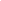 